Criteria: What are important considerations related this field tripCriteria: What are important considerations related this field tripCriteria: What are important considerations related this field tripCriteria: What are important considerations related this field tripAlternatives: Opportunity for hands-on experiences with natureEducational exhibitsFun factorCostMOSI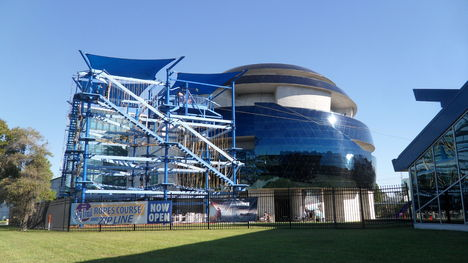 Florida Museum of National History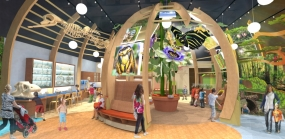 Camp Bayou Outdoor Learning Center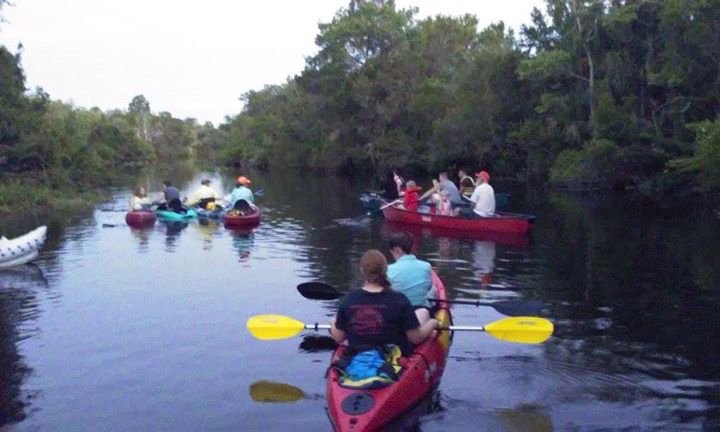 The Florida Aquarium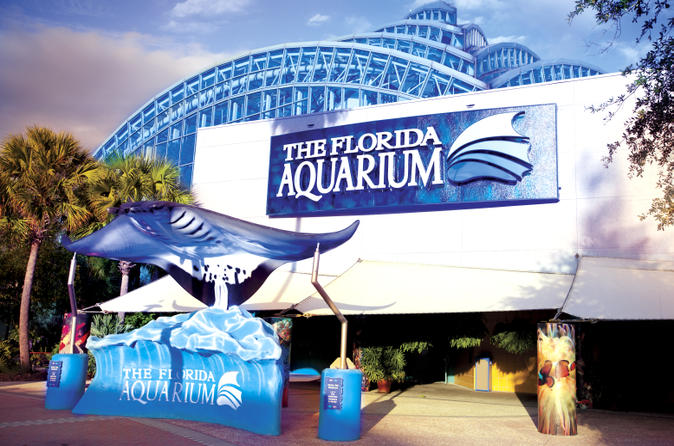 